Anuncio5605 Súper ocupados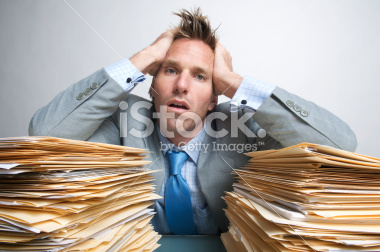 http://www.istockphoto.com/photo/exhausted-office-worker-businessman-holding-head-in-hands-on-folders-9045692?st=5ad18d8HEADLINE:¿No tienes tiempo ni para leer este anuncio?Bien. Vamos al grano. SUB-HEADLINE:Sabemos que estás súper ocupado. Encuentra un equilibrio bien razonado entre no hacer nada y hacerlo todo.TEXT:En este libro, el autor y pastor Kevin DeYoung te presenta de frente el problema de la actividad excesiva.Y no con el típico arsenal de consejos sobre la administración del tiempo, sino con las herramientas bíblicas que necesitas para descubrir la causa del problema y eliminarlo de raíz.Este libro es muy práctico y súper corto. Te ayudará a poner fin al problema de estar demasiado ocupado.LOGO PORTAVOZwebsite